Lutter contre La discrimination raciale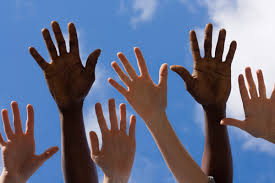 882 : c’est le nombre d’actes racistes, antisémites et islamophobes en France sur la seule année 2016.
7 521 : c’est le nombre d’affaires racistes, antisémites et islamophobes portées devant des juridictions pénales en France sur l’année 2016.
10 000 : c’est le nombre de plateformes (sites, blogs) ouvertement racistes, antisémites et islamophobes existant sur le web.
3 : c’est le nombre d’actifs, sur 10, victimes de racisme au travail.Il n’y a pas de définition standard du terme discrimination. Cependant, on a vu dans ce concept toute distinction, conduite ou acte, intentionnel ou non mais fondé sur la race, qui a pour effet d’imposer à une personne ou à un groupe des fardeaux particuliers et qui entrave ou restreint l’accès à des avantages dont peuvent se prévaloir les autres membres de la société. La « race » peut même ne figurer qu’à titre de facteur pour qu’il y ait constat de discrimination raciale.Pourquoi ce sujet ?Nous avons choisi ce sujet car c’est un problème très fréquent dans la vie quotidienne. Etant d’origines et de couleurs différentes nous subissons au quotidien des discriminations raciales ce qui nous a donné  envie d’aborder ce sujet.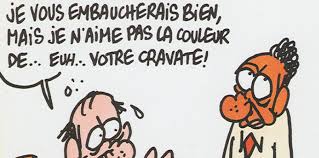 Que fait l’Union Européenne pour lutter contre les discriminations ?À l'occasion de la célébration du cinquantième anniversaire de l'entrée en vigueur de la Convention internationale sur l'élimination de toutes les formes de discrimination raciale, mise en place par les Nations Unies, l'Union européenne lance un appel en faveur d'une ratification universelle.La Convention mise en place par les Nations Unies le 4 janvier 1969 constituait à l'époque un facteur de prise de conscience tant auprès des citoyens que sur le plan international. De nombreux pays ont ainsi adopté des lois et des politiques en matière de prévention et d'éradication de la discrimination raciale, comme c'est le cas pour l'Union européenne et ses États membres, qui ont mis en place une législation et des politiques rigoureuses.Malgré ces progrès, les victimes de harcèlement racial et de discours de haine restent encore trop nombreuses, qu'ils concernent les origines ethniques, la couleur de peau ou la religion. Cela est toujours le cas dans de nombreux endroits du monde, y compris au sein de l'Union européenne.L'UE déclare poursuivre sa lutte contre toute forme ou manifestation de discrimination et de haine raciales, et fera en sorte de mobiliser tous les moyens nécessaires pour que la diversité soit respectée. Dans le cadre de son action extérieure, elle poursuivra la coopération avec les pays partenaires, les représentants de la société civile, des organisations internationales et régionales, pour promouvoir la non-discrimination, l'inclusion sociale et l'égalité pour tous, ainsi que le respect universel de l'interdiction de la discrimination raciale.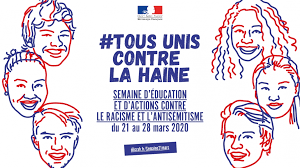 Candice, Lou et Lindsay